บันทึกข้อความ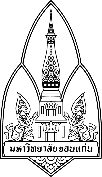 ส่วนงาน   คณะเภสัชศาสตร์ ฝ่าย/สาขาวิชา/งาน/ภารกิจ ...........................      โทร ……………………..…..……..ที่  อว 660301.11. ..../                                   		วันที่..................................... เรื่อง   ขออนุมัติใช้เงินเรียน   คณบดีคณะเภสัชศาสตร์  	       ด้วย ฝ่าย/สาขาวิชา/งาน/ภารกิจ..........................................................ได้รับอนุมัติจัดโครงการ/กิจกรรมที่บรรจุในแผนปฏิบัติการ ประจำปีงบประมาณ พ.ศ.2565 ชื่อโครงการ.................................................. (รหัสโครงการ 65-x-x-xx ) ชื่อกิจกรรม (ถ้ามี)..........................................................(รหัสกิจกรรม 65-x-x-xx-x ) ภายใต้ฝ่าย/สาขาวิชา/งาน/ภารกิจ .................................................. โดยมีกำหนดจัดโครงการ/กิจกรรม......................................(ระบุชื่อ/ประเภทกิจกรรม เช่น สัมมนา/ประชุม/การจัดอบรมฯลฯ)  ในวันที่................................................................ มีความประสงค์ขอใช้เงิน จำนวน......................บาท (-ตัวอักษร-)  เพื่อเป็นค่าใช้จ่ายสำหรับการดำเนินการ ดังต่อไปนี้............................................................. จำนวนเงิน  ..................... บาท ............................................................. จำนวนเงิน  ..................... บาท............................................................. จำนวนเงิน  ..................... บาท............................................................. จำนวนเงิน  ..................... บาท                                          รวมเป็นเงินจำนวน                  บาท(-ตัวอักษร-)  	      จึงเรียนมาเพื่อโปรดพิจารณาอนุมัติ  					        ลงชื่อ..................................................................... 					               (................................................................)  					        ตำแหน่ง.............................................................หมายเหตุ : พร้อมแนบบันทึกอนุมัติหลักการจัดโครงการ/กิจกรรม และรายละเอียดโครงการ/กิจกรรมที่จะดำเนินการกรณี 1) ค่าใช้จ่ายในการเดินทางไปราชการ 2) ค่าล่วงเวลา  3) ค่าพัสดุ (ตามระเบียบพัสดุ) ให้ใช้แบบฟอร์มตามที่มหาวิทยาลัยกำหนด